Dante#2407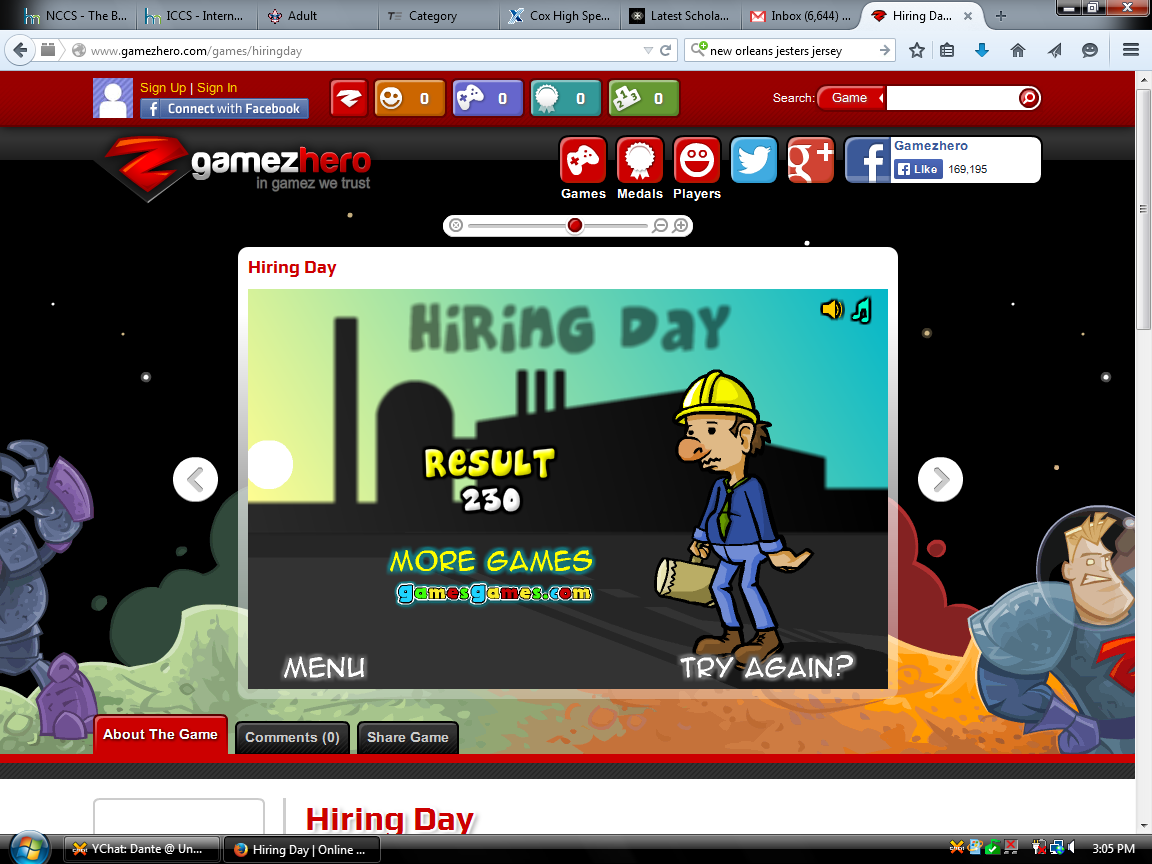 